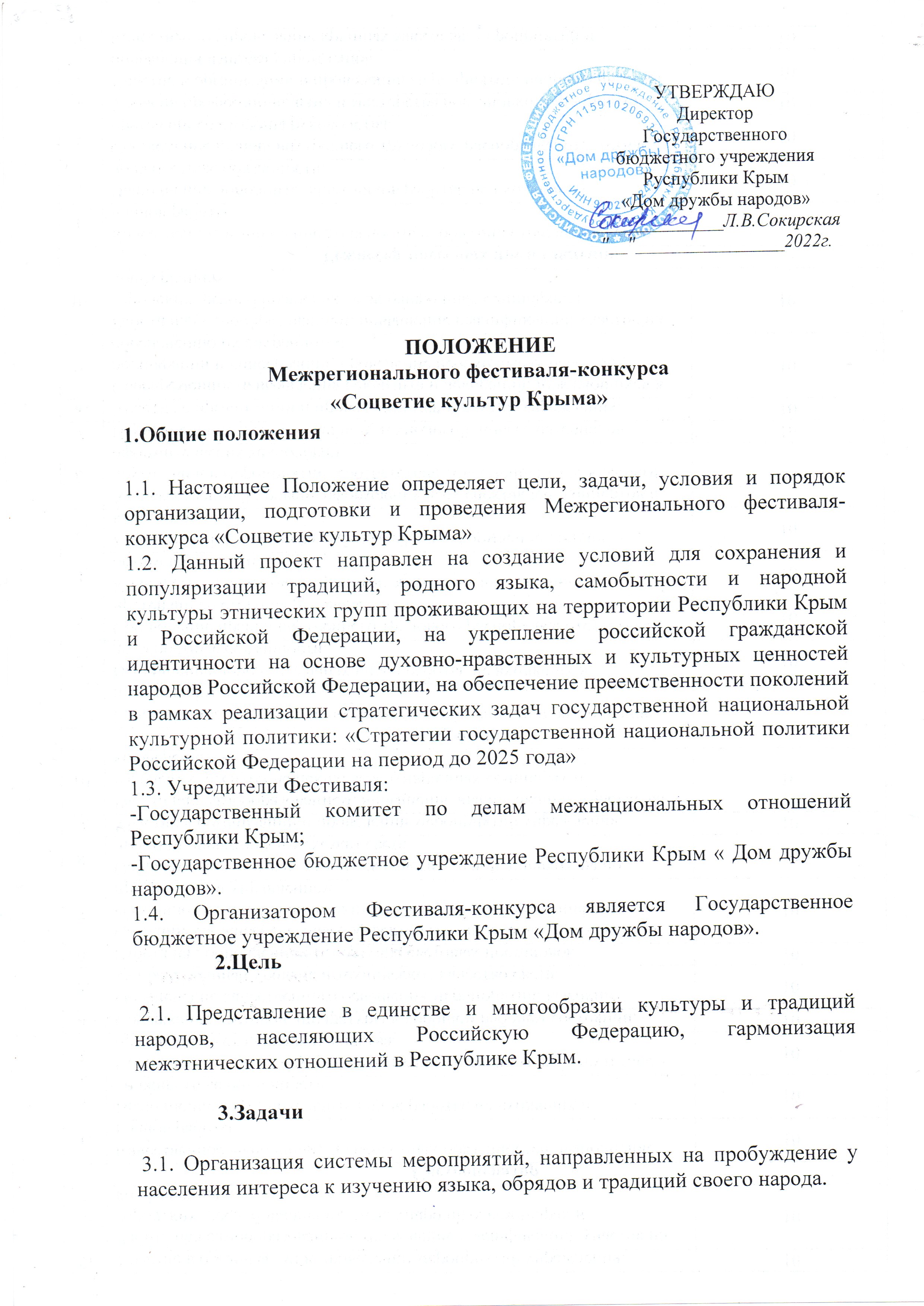 3.2. Изучение наследия традиционной культуры народов Российской Федерации и  во всем многообразии его компонентов; 3.3. Формирование культуры личности с раскрытием творческих способностей; 3.4.  Формирование базового уровня знаний об истории своего края; 3.5. выявление и поддержка творческой инициативы коллективов, исполнителей и мастеров декоративно-прикладного искусства;  3.6. Пополнение опыта доброжелательного взаимодействия, взаимопомощи и совместного творчества. 3.7.Создание условий для сохранения и возрождения этнокультурной самобытности народов Российской Федерации; 3.8. Популяризация народного творчества; 3.9.Содействие возрождению и развитию традиционных народных промыслов и ремесел;4.Организация деятельности 4.1. Межрегиональный фестиваль-конкурс «Соцветие культур Крыма»  основанный на общности интересов и потребностей населения, способствующий духовному развитию его участников, освоению и созданию ими культурных ценностей, а также основанный на единстве стремления к получению актуальной информации и прикладных знаний в различных областях общественной жизни, культуры, литературы и искусства, к овладению полезными навыками в области культуры быта, организации досуга и отдыха;4.2.  Положение о межрегиональном фестивале-конкурсе «Соцветие культур Крыма» разрабатывается на основании устава ГБУ РК «Дом дружбы народов» 4.3. Фестиваль-конкурс «Соцветие культур Крыма» реализуется в соответствии с действующим законодательством Российской Федерации и данным Положением;4.4.  В Фестивале-конкурсе «Соцветие культур Крыма» могут принять участие, национально-культурные автономии, общественные организации, культурно-досуговые учреждения, творческие объединения и другие физические лица;4.5.Профессиональные и самодеятельные коллективы, исполнители, мастера декоративно-прикладного искусства и народных художественных промыслов, представляющие различные виды и жанры традиционного народного творчества, вне зависимости от региона проживания.5.Оргкомитет Фестиваля-конкурса
 5.1 Подготовку и проведение Фестиваля осуществляет Организационный комитет Фестиваля (далее – оргкомитет). Состав оргкомитета формируется из представителей Государственного комитета по делам межнациональных отношений Республики Крым и Государственного бюджетного учреждения республики Крым «Дом дружбы народов».5.2 В компетенцию оргкомитета входит:- разработка программы Фестиваля, плана мероприятий по организации и проведению Фестиваля, критериев конкурсного отбора участников Фестиваля; - решение других вопросов, связанных с подготовкой и проведением Фестиваля. 5.3 Оргкомитет обеспечивает укомплектованную звуковым, световым и другим необходимым оборудованием выставочную и концертную площадку. 5.4 Оргкомитет оставляет за собой право вносить изменения и дополнения в условия и программу организации и проведения Фестиваля.6.Прядок проведения Фестиваля-конкурса6.1 Фестиваль-конкурс проводится в два этапа:I этап – отборочный (заочный);II этап – заключительный (очный). 6.2 Отборочный этап проводится в заочной форме с 01 мая до 01 июля 2022 г. Итоги отборочного этапа будут подведены до 01 августа 2022 г.6.3 Заключительный этап предполагает проведение Гала-концерта с участием победителей отборочного этапа. Дата проведения Гала-концерта 3 ноября 2022 г. Место проведения: Республика Крым, г. Симферополь.6.4 В случае неблагоприятной эпидемиологической ситуации Гала-концерт будет проведен в онлайн-формате.7.Участники Фестиваля-конкурса7.1 К участию в Фестивале-конкусре приглашаются профессиональные и самодеятельные коллективы, исполнители, мастера декоративно-прикладного искусства и народных художественных промыслов, представляющие различные виды и жанры традиционного народного творчества, вне зависимости от региона проживания.7.2 Участниками Фестиваля могут быть коллективы, исполнители и мастера национально-культурных автономий, творческих союзов, учреждений культуры, других организаций независимо от организационно-правовой формы и формы собственности.8.Регистрация заявок на участие в Фестивале-конкурсе8.1 Для участия в Фестивале претенденты направляют на электронную почту ddnarodov@mail.ru заполненную заявку (Приложение 1 / Приложение 2 в зависимости от номинации).8.2 К заявке в зависимости от номинации прилагается видеозапись вокального, хореографического, инструментального номера, театрализованной постановки либо фотографии произведения декоративно-прикладного искусства.8.3 Заявки, поданные позже указанного срока и не содержащие полный перечень вышеуказанных приложений, к рассмотрению приниматься не будут.9.Номинации Фестиваля-конкурса9.1 Фестиваль проводится в следующих номинациях:- «Хореография»;- «Вокал»;- «Инструментальное исполнительство»;- «Театрализованные постановки»;- «Традиционное декоративно-прикладное искусство».10.Номинация «Хореография»10.1 Номинация:-народный танец -стилизованный народный танец.10.2 Формы:- соло;- дуэт;- ансамбль.
10.3 Возрастные группы:- 6 – 12 лет;- 13 – 17 лет;- 18 лет и старше.10.4 Критерии оценки в номинации «Хореография»:- артистизм, раскрытие художественного образа;- исполнительское мастерство, техника исполнения движений;- присутствие национального колорита (наличие национального костюма);- соответствие музыкального материала хореографической постановке;- соответствие репертуара возрастным особенностям исполнителей.10.5 Условия участия: необходимо предоставить видеозаписи 2-х разнохарактерных номеров продолжительностью не более 3-х минут каждый.11.Номинация «Вокал»11.1 Номинация:- народная песня(стилизованная) -Фольклорная песня (аутентичное исполнение песенного материла) -народный вокал.11.2 Формы:- соло;- дуэт;- ансамбль.
11.3 Возрастные группы:- 6 – 12 лет;- 13 – 17 лет;- 18 лет и старше.11.4 Критерии оценки в номинации «Вокал»:- художественная ценность репертуара, этнографическая точность;- уровень сценического воплощения фольклора;- присутствие национального колорита (наличие национальных костюмов, использование национальных инструментов, обрядовых действий и т.п.);- техника исполнения;- артистизм, художественная выразительность, манера исполнения;- эстетика подачи;- соответствие репертуара возрастным особенностям исполнителей.11.5 Условия участия:- необходимо предоставить видеозаписи 2 разнохарактерных произведений продолжительностью не более 3 минут каждое, конкурсные выступления проводятся с использованием фонограмм («минус 1») живое исполнение.- народные (фольклорные) коллективы могут представить программу продолжительностью до 6 минут, в которую должны войти лучшие образцы фольклора во всем его жанровом разнообразии (обрядовый, музыкально-песенный, словесный, игровой, народный театр и т.д.)12.Номинация «Инструментальное исполнительство»12.1 Формы:- соло;- дуэт;- ансамбль.12.2 Возрастные группы:- 6 – 12 лет;- 13 – 17 лет;- 18 лет и старше.12.3 Критерии оценки:- артистичность;- подбор и сложность репертуара; 
- качество исполнения;- художественная трактовка музыкального произведения;- мастерство владения инструментом. 12.4 Для участия необходимо представить видеозаписи 2 разнохарактерных произведений, общая продолжительность которых не более 6 минут. Произведения исполняются подряд.13.Номинация «Традиционное декоративно-прикладное искусство»13.1 Участники:- мастера декоративно-прикладного искусства, народных художественных промыслов и ремесел;- участники творческих объединений, артелей, мастерских;- обучающиеся детских школ искусств, участники кружков и студий.13.2 Возрастные группы:- 6 – 12 лет;- 13 – 17 лет;- 18 лет и старше.13.3 Для участия в Фестивале принимаются работы, относящиеся к следующим видам декоративно-прикладного искусства:- традиционная игрушка;- национальный костюм;- художественная роспись;- резьба по дереву;- вышивка; - плетение поясов;- кружевоплетение;- ткачество;- керамика и гончарное ремесло, а также к другим видам традиционного декоративно-прикладного искусства народов Российской Федерации.13.4 Критерии оценки в номинации «Традиционное декоративно-прикладное искусство»:- высокий уровень мастерства;- соответствие технике исполнения;- сохранение и использование народных традиций;- соответствие работы возрасту участников;- высокий художественно-эстетический уровень;- оригинальность художественного замысла и использования традиционных техник и материалов;- творческая индивидуальность;- качество выполненной работы.13.5 Условия участия:- участники предоставляют 1-2 качественные фотографии конкурсной работы;- фотография должна содержать только изображение работы на однотонном фоне;- в заявке на участие (Приложение 2) должно содержаться краткое описание работы с указанием автора (коллектива), названия, техники исполнения, использованных материалов;- лучшие работы в номинации будут представлены на выставке-ярмарке во время проведения Гала-концерта Фестиваля, поэтому изделия должны быть приспособлены к транспортировке и демонстрации.14.Номинация «Театрализованные постановки»14.1Номинация :- театры мод (с коллекциями на фольклорные, национальные темы);- музыкальные театры (театрализованные действия и обряды);- чтецы. 14.2 Формы: 
- соло;- театральный коллектив малой формы (2-3 человека);- театральный коллектив.14.3 Возрастные группы:- 6 – 12 лет;- 13 – 17 лет;- 18 лет и старше.14.4 Критерии оценки в номинации «Театрализованные постановки»:- наличие композиционно-законченного фрагмента;- художественное воплощение репертуара, этнографическая точность;- соответствие репертуара заданной теме;- наличие национального колорита (использование национальных костюмов, национальных инструментов, обрядовых действий и т.п.);- присутствие интерактивных действий;- исполнительское мастерство.14.5 Условия участия:- конкурсанты представляют видеозапись одной театрализованной постановки, одного национально-костюмированного дефиле, одного национального литературного произведения;- длительность выступления не должна превышать 7 минут для коллектива и 3 минут для сольного исполнителя. 15 Награждение участников15.1 Все участники Фестиваля награждаются Дипломами участника.15.2 Победители фестиваля награждаются Дипломами лауреата I, II, III степеней по каждой номинации.15.3 Дипломы участников и лауреатов II и III степеней высылаются на электронный адрес участника, указанный в заявке.15.4 Победители Фестиваля – лауреаты I степени – награждаются на Гала-концерте. Лауреаты I степени автоматически становятся участниками Гала-концерта Фестиваля.16.Организационные вопросы16.1 Руководителю творческого коллектива, прибывшего на Гала-концерт фестиваля, необходимо иметь список членов коллектива.16.2 Сольные исполнители и члены коллективов своим участием, а также законные представители несовершеннолетних исполнителей и членов коллективов участием своих подопечных подтверждают, что участники не имеют медицинских противопоказаний для участия в Гала-концерте Фестиваля, а также гарантируют наличие у них или их подопечных прав на использование представляемых произведений, работ и прочих объектов.16.3 Все взаимоотношения по авторским и смежным правам с авторскими обществами, прочими организациями и лицами сольные исполнители, творческие коллективы или их законные представители урегулируют самостоятельно. 16.4 Выступающие своим участием, а также законные представители несовершеннолетних выступающих участием своих подопечных дают согласие организаторам Фестиваля на то, чтобы их или их подопечных снимали на видео, фотографировали во время Фестиваля, записывали на аудионосители и впоследствии использовали полученные видео-, фото-, аудио- и прочие материалы, а также имя, имидж и работы участников (в т.ч. в производстве рекламных материалов, путем публичной демонстрации и исполнения, воспроизведения через СМИ, репродукции и пр.) в целях развития Фестиваля. Тем самым они дают согласие, что все права на вышеуказанные материалы и объекты принадлежат организаторам Фестиваля без ограничения сроков на территории Российской Федерации без выплаты гонораров, отчислений и платежей всех видов.16.5 Фактом участия в Фестивале участники, законные представители несовершеннолетних участников Фестиваля дают согласие на обработку персональных данных.16.6 За полученные участниками во время проведения репетиций и концерта травмы, утрату и порчу имущества организаторы ответственности не несут. 17.Финансовые условия:17.1 Оплата за участие в Фестивале не предусмотрена.17.2 Проезд, питание и проживание участников Гала-концерта Фестиваля осуществляется за счет направляющей стороны.17.3 В организации Фестиваля могут принимать участие соучредители, спонсоры и меценаты. Условия их участия в организации Фестиваля согласовываются с оргкомитетом дополнительно.Справки по телефону: Мустафаев Рефат Рустемович +7978 646 28 21 – ведущий методист культурно -просветительного отдела Государственного бюджетного учреждения Республики Крым «Дом дружбы народов»Приложение 1Заявкана участие в Межрегиональном фестивале-конкурсе«Соцветие культур Крыма»Дата подачи заявки _________________________________________________Название коллектива/ФИО (для солистов и участников дуэтов):____________________________________________________________________________________________________________________________________Номинация Фестиваля______________________________________________Форма___________________________________________________________Возрастная группа __________________________________________________Количественный состав ____________________________________________Принадлежность коллектива/участника:____________________________________________________________________________________________________________________________________Руководитель (ФИО, звания при наличии, контактный телефон):____________________________________________________________Наименование и продолжительность произведения:__________________________________________________________________________________________________________________________________Приложение 2Заявкана участие в Межрегиональном фестивале-конкурсе«Соцветие культур Крыма»(для номинации «Традиционное декоративно-прикладное искусство»)Дата подачи заявки _________________________________________________ФИО мастера/название коллектива____________________________________________________________________________________________________________________________________Номинация Фестиваля______________________________________________Возрастная группа __________________________________________________Количественный состав (в случае подачи заявки коллективом)__________Принадлежность коллектива/участника:____________________________________________________________________________________________________________________________________ Руководитель (ФИО, звания при наличии, контактный телефон):____________________________________________________________Название работы__________________________________________________Краткое описание работы с указанием техники исполнения, использованных материалов, размеров:__________________________________________________________________________________________________________________________________